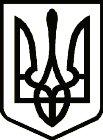 УКРАЇНАСРІБНЯНСЬКА СЕЛИЩНА РАДАЧЕРНІГІВСЬКОЇ ОБЛАСТІРІШЕННЯ(шоста сесія восьмого скликання)21 квітня 2021 року     								смт СрібнеПро внесення змін до рішеннядругої сесії восьмого скликання  селищної ради від 23.12.2020 "Про місцевий бюджетСрібнянської селищної територіальної  громади на 2021рік"(25530000000)
(код бюджету)Відповідно до частини 7 статті 78 Бюджетного кодексу України, керуючись статтею 25, пунктом 23 частини 1 статті 26, статтями 59,73 Закону України "Про місцеве самоврядування в Україні",  селищна рада вирішила:        1. Внести зміни до рішення другої сесії восьмого скликання селищної  ради від 23.12.2020 "Про місцевий бюджет Срібнянської селищної територіальної  громади  на 2021 рік", а саме:           1.1. Пункти 1-2  викласти в новій редакції:            “1.  Визначити на 2021 рік: доходи селищного бюджету у сумі 100 105 650 гривень, у тому числі доходи загального фонду селищного бюджету – 98 288 610 гривень та доходи спеціального фонду селищного бюджету – 1 817 040 гривень згідно з додатком 1 до цього рішення;видатки селищного бюджету у сумі  108 397 648,80 гривень, у тому числі видатки загального фонду селищного бюджету – 104 825 882,80 гривень та видатки спеціального фонду селищного бюджету – 3 571 766 гривень;повернення кредитів до селищного бюджету у сумі 41 100 гривень, у тому числі повернення кредитів до спеціального фонду селищного бюджету – 41 100 гривень;надання кредитів з селищного бюджету у сумі 141 100 гривень, у тому числі надання кредитів із загального фонду селищного бюджету – 100 000 гривень та надання кредитів із спеціального фонду селищного бюджету –        41 100 гривень;профіцит за загальним фондом  селищного бюджету у сумі 1 458 810   гривень згідно з додатком 2 до цього рішення;дефіцит за спеціальним фондом  селищного бюджету у сумі 1 458 810   гривень згідно з додатком 2 до цього рішення;оборотний залишок бюджетних коштів селищного бюджету у розмірі  39 185  гривень, що становить  0,04 відсотки видатків загального фонду селищного бюджету, визначених цим пунктом.”“2. Затвердити бюджетні призначення головним розпорядникам коштів  селищного бюджету на 2021 рік у розрізі відповідальних виконавців за бюджетними програмами згідно з додатками 3,4 до цього рішення.”1.2. В пункті 5 цифри "14746351" замінити на "14684951".1.3. Пункт 12 викласти в новій редакції:   “12. Дозволити у період між сесіями, розпорядженням селищного голови за погодженим з постійною комісією селищної  ради з питань бюджету , соціально-економічного розвитку та інвестиційної діяльності (з наступним внесенням  змін до цього рішення) протягом 2021 року, збільшувати      (зменшувати) обсяги доходної та видаткової частин селищного бюджету в разі збільшення (зменшення)  селищній раді обсягів міжбюджетних трансфертів з державного та інших місцевих бюджетів, здійснювати їх розподіл та перерозподіл  між головними розпорядниками коштів селищного бюджету; здійснювати за обґрунтованим поданням головних розпорядників коштів селищного бюджету перерозподіл обсягів асигнувань між головними розпорядниками коштів, бюджетними  програмами, здійснювати передачу коштів  із загального фонду до спеціального, із спеціального до загального фонду,  та вносити зміни до переліку об’єктів, видатки на які у 2021 році будуть проводитись за рахунок коштів бюджету розвитку.”1.4. Пункт 16 виключити.      2. Додатки   1-3, 5-7 до рішення другої сесії восьмого скликання  селищної  ради від 23.12.20 року “Про місцевий бюджет Срібнянської селищної територіальної  громади  на 2021 рік” викласти  у новій редакції. Додатки  1-7 до цього рішення є його невід’ємною частиною.     3.  Контроль за виконанням цього рішення покласти на постійну комісію селищної ради з питань бюджету, соціально-економічного розвитку та інвестиційної діяльності.Селищний голова                                                                      О.ПАНЧЕНКО